JÄRVA VALLA SUVEVOLLE 2022  												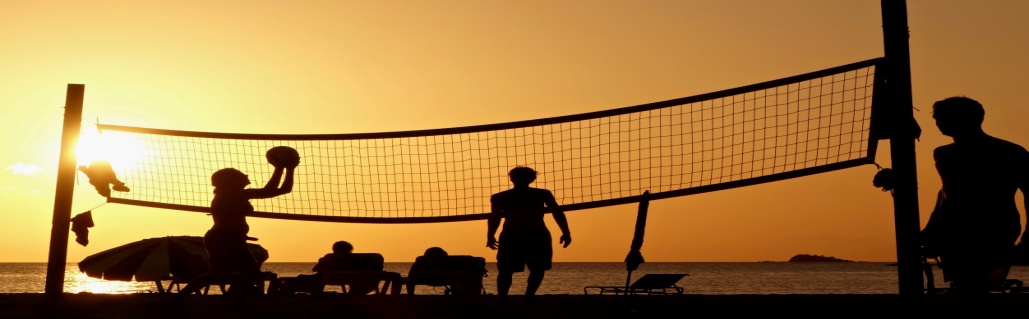 27.juulil 2022 Aravete liivaväljakutelA J A K A V A:Kell 18.00  AVAMINE, mängude algus kell 18.10VÄLJAK   A					VÄLJAK   B			VABA VÕISTKONDJärva VV – Aravete II			Käravete – Ambla			Aravete I, Järva-JaaniAravete I – Järva-Jaani			Järva VV – Käravete		Ambla, Aravete IIAravete II – Järva-Jaani			Ambla – Aravete I			Järva VV, KäraveteKäravete – Aravete II			Ambla – Järva VV			Aravete I, Järva-JaaniAravete I – Järva VV			Järva-Jaani – Käravete		Ambla, Aravete IIJärva-Jaani – Ambla			Aravete I – Aravete II		Järva VV, KäraveteAravete II – Ambla			Järva VV – Järva-Jaani		Käravete, Aravete IKäravete – Aravete IMängitakse suvevolle e.saalivõrkpalli segavõistkondade reeglitega.  Iga kohtumine mängitakse 1 geim 25 punktini (vähemalt 2 punktise vahega). Väljakupooled vahetatakse kohtumise jooksul 1x  kui üks võistkondadest on saavutanud 13-nda punkti.Võistkonna koosseisus on kuni 6 mängijat (4 väljaku- ja 2 varumängijat). Vahetusi võib teha piiramatu arv kordi, kuid korraga peab väljakul olema vähemalt 2 nais- või 60+ meesmängijat. Asetus väljakul on vaba, kuid servijärjekorda muuta ei tohi. Igas kohtumises võib võistkond kasutada kuni 1 time-outi.Iga kohtumise võit annab turniiritabelisse 2 punkti, kaotus 1 punkti, loobumine 0 punkti. Paremusjärjestuse määramisel on aluseks:	1. Turniiripunktid  2. Kogu turniiri punktide vahe 3. Omavahelise kohtumise (-ste) tulemusJärva valla Suvevolle  paremaid võistkondi autasustatakse karikate ja medalitega. Kõiki osalevaid mängijaid autasustatakse turniiri toetajate meenetega.				Osalustasu võistkonna kohta on 12.eurot.  